  Guidelines for instruments and measurement infrastructure in extreme environmentS - Part 2
Action proposedThe Meeting is invited to take notice of the findings reported in this document and to provide feedback on the contents. Also the Meeting should decide whether the document is suitable for publication as a separate IMOP report or whether information should be included in the CIMO guide.Appendix:	I  Table of event types, hazards, impacts and mitigations	Instruments and Measurement Infrastructure in Extreme EnvironmentsApproach to development of guidelines for Instruments and Measurement Infrastructure in Extreme EnvironmentsThe basis of the approach to guidelines for Instruments and Measurement Infrastructure in Extreme Environments is provided in the first paper. This document is a draft tool, designed for the identification hazards, impacts and mitigations. The tool starts with the key mechanism or event such as extreme cold, the result of a particular weather patterns; the resultant hazard, such as cyclones which bring with them extreme winds, and particular impacts such as flying debris, and water inundation. For each hazard there are impacts on the infrastructure and sensors that require mitigation on the short and longer term.A table of the Events, Hazards, Impacts and Mitigations can be found in Appendix AEventsFor this study the primary events considered are meteorological and include examples such as cyclones, thunderstorms, blizzards, dust storms, storm surge, drought, heat wave etc. Causes of damage such as animal attack, insect infestation, and chemical deterioration have been excluded but may be included in a second version of this table.HazardThe hazards that result from the events are often common between events such as wind, water current, water inundation, dust ingress, but there are also a number of unique examples such as land movement. The intent was to class as many in common as possible so that ultimately the mitigations would be identifiably common.ImpactWhile the hazard between events may be common the extent or severity maybe be distinctly different and varies significantly between infrastructure and sensors. It also varies between long and short term. MitigationThese are the suggested approaches to addressing the impact and either eliminated or mitigating the consequence. Some are referenced where these were available. Guidance TableThe table in Appendix A is intended as a look-up table for organisation for planning and to commence dealing with issues in the field. As improved approaches to problems are identified if can be added to and likewise as new problems are identified this can be added for others to assist with resolution. Recommendation3.1	That the meeting consider the suitability, or modify the form, of the tool for inclusion in CIMO Guide.3.2	That the members of both ET A1 and ET A2 provide additional input as appropriate.ReferencesGuo 2015 Guidelines for instruments and measurement infrastructure in extreme environmentSure 2017 http://surefootfootings.com.au/Denso 2017 http://www.denso.net/sapvc.htm World Meteorological Organization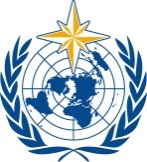 Joint Session of the Expert Team on Operational In Situ Technologies (ET-OIST) and the Expert Team on Developments in In Situ Technologies (ET-DIST)Geneva, Switzerland, 21-23 June 2017/ World Meteorological OrganizationJoint Session of the Expert Team on Operational In Situ Technologies (ET-OIST) and the Expert Team on Developments in In Situ Technologies (ET-DIST)Geneva, Switzerland, 21-23 June 2017Submitted by:
Ian Miller/ Jane Warne20.06.2017Summary and purpose of documentThis document provides guidance on how to identify hazards, there impact on particular infrastructure and sensing technology, and suggested mitigations.Appendix I – Table of Event Types, Hazards, Impacts and MitigationsAppendix I – Table of Event Types, Hazards, Impacts and MitigationsAppendix I – Table of Event Types, Hazards, Impacts and MitigationsAppendix I – Table of Event Types, Hazards, Impacts and MitigationsAppendix I – Table of Event Types, Hazards, Impacts and MitigationsAppendix I – Table of Event Types, Hazards, Impacts and MitigationsAppendix I – Table of Event Types, Hazards, Impacts and MitigationsAppendix I – Table of Event Types, Hazards, Impacts and MitigationsAppendix I – Table of Event Types, Hazards, Impacts and MitigationsEvent TypeBreakdownDominant HazardImpact to Infrastructure examplesMitigationImpact to Sensors examplesMitigationLonger Term Impacts to MitigationHailCharacteristic of a weather systemImpactdamage to Radomes, dints and holesComponent designed radomes that allow for panel changesUse of high strength materials e.g. carbon fibre (Guo 2015)observer shelters, breakage of louvers, damage to protective coatingsUse of high strength materials e.g. carbon fibre (Guo 2015)mechanical anemometers damage to cups in particular. Small and light weight plastic cups are particularly vulnerable.Use of heavy-duty sensors, e.g., heavy-duty anemometers.deterioration of painted surfacesUse of high strength materials e.g. carbon fibre (Guo 2015)Use of high strength materials e.g. carbon fibre (Guo 2015)damage to light weight mastsUse of high strength materials e.g. carbon fibre (Guo 2015)ultrasonic anemometers, damage to arms and detectors causing miss alignmentUse of symmetric, aerodynamic designed anemometersUse of high strength materials e.g. carbon fibre (Guo 2015)damage to solar panels and electronics enclosuresFloodResult of certain weather systemsWater Ingressground mounted equipment undermined or washed awayuse mounting systems that stabilise the surrounding soil such as "Surefoot" which causes minima soil disturbance while spreading the load(Surefoot 2017)any non-submersible sensorMount DAQ system enclosure as high as practical when the sensor can be submerged (water stage station for example)use appropriately "IP" rated enclosures for equipment, typically IP67 and above for waves and splashequipment in close proximity to high water flow (direct contact or erosion) submergeduse appropriately "IP" rated enclosures for equipment, typically IP68 and aboveEvent TypeBreakdownDominant HazardImpact to Infrastructure examplesMitigationImpact to Sensors examplesMitigationLonger Term Impacts toMitigationequipment damaged by exposure/immersion in salt water.use materials such as marine grade stainless steel, galvanised iron, plastics, avoid the use of aluminiumequipment damaged by exposure/immersion in salt water.Ensure electronics are appropriately sealed and potted to avoid corrosion or moldcorrosion of metal component, particularly connectors, welds, jointscoat welds, joints and nuts with grease e.g. silicon, even butter (Guo 2015).Selection of materials to avoid electrolysis. i.e. avoid use of dis-similar metals or separate with non-conducting materialEnsure all connectors are wrapped in "Denso Tape" or similar product to prevent corrosion (Denso 2017)damage to protective coatingsensure all powder coating is pit free.Debrisdamage from large debris in stream flow impacting towers and screensreinforce lower sections of towers to expected flood heightdamage from large debris in stream flow impacting towers and screensLand/MudslideResult of rainfall in combination with certain ground conditionsWater Ingressnearly all, total destructionany non-submersible sensorMount DAQ system enclosure as high as practical when the sensor can be submerged (water stage station for example)use appropriately "IP" rated enclosures for equipment, typically IP67 and above for waves and splashWater Currentnearly all, total destructionuse mounting systems that stabilise the surrounding soil such as "Surefoot" which causes minima soil disturbance while spreading the load (Surefoot 2017)nearly all, total destructionuse appropriately "IP" rated enclosures for equipment, typically IP68 and aboveMudnearly all, total destructionsite equipment on local mounds or sculpture land to redirect mud and water around equipmentnearly all, total destructionuse appropriately "IP" rated enclosures for equipment, typically IP68 and aboveDebrisnearly all, total destructionreinforce lower sections of towers to expected land/mud slide heightTropical CycloneType of weather system, has many characteristicsWindsevere damage to Radomes, caused by pressure differentials and flying debris*Component designed radomes that allow for panel changesnearly allUse of heavy-duty sensors, e.g., heavy-duty anemometers.Event TypeBreakdownDominant HazardImpact to Infrastructure examplesMitigationImpact to Sensors examplesMitigationLonger Term Impacts toMitigationGuy wires on tower/tripod, attached to suitable anchors e.g. concrete or "surfoot"(Surefoot 2017)Use High strength nylon rope to support anemometer arm (Guo 2015)Waterequipment/observer shelters severely damagedGuy wires on tower/tripod, attached to suitable anchors e.g. concrete or "surfoot"(Surefoot 2017)Debristowers severely damagedUse of tower/tripod with appropriate wind load rating.ThunderstormsCharacteristic of a weather system associated with lightningWindtall equipment like towerssensors with exposure and no tolerance for direct or indirect lightning strikesUse of Grounding Rod/Plate, Finial, etc. on weather station tower/tripod.WaterUse of Surge Suppression devices between sensors and data acquisition system to protect the DAQ.lightningelectrical surgeelectrical surge protectionsensors with exposure and no tolerance for direct or indirect lightning strikesUse of Grounding Rod/Plate, Finial, etc. on weather station tower/tripod.appropriate earthing of infrastructureUse of Surge Suppression devices between sensors and data acquisition system to protect the DAQ.Surge or earth transient protection devices need to be employed appropriately for all systems including communications, DAQ and power.Lightning rodDebristowers severely damagedUse of tower/tripod with appropriate wind load rating.High WindCharacteristic of a weather systemWindsee Tropical Cyclonesee Tropical CycloneDebrisEvent TypeBreakdownDominant HazardImpact to Infrastructure examplesMitigationImpact to Sensors examplesMitigationLonger Term Impacts toMitigationTornadoA weather sub-system characterized by high winds and blowing debrisWindsee Tropical Cyclonesee Tropical CycloneDebrisStorm SurgeResults of cyclones and Severe WxWatersee Floodsee FloodCurrentDebrisTsunamiIndependent of meteorological factorsWatersee Floodsee FloodCurrentDebrisSnow/Blizzard/IcingBoth a type of weather system, and associated characteristicsColdsheltersinvestigate the use of use of ice phobic coatings and materialsmechanical anemometersUse of Heated Sensors if possibleApplication of heat tape to systems without built in heating (Caution needs to be taken to ensure minimal impact on measurement)Application of low freezing point fluids (e.g. ethanol) during eventsHumidity sensorsUse heat cycling sensorsMasttowersMasts with a slightly flexible mast to vibrateultrasonic anemometersUse of sensors (anemometers) that have Icephobic coatingsWindplatformsSnow/Ice cover on optical sensorsMount wind sensor on slightly flexible mast (wind surfer mast used by some)WaterSnow/Ice cover on solar panels  eventual loss of powerSnow/Ice cover on pyranometers/radiation sensorsTilt Solar Panels as close to vertical as possible to prevent snow/ice accretionSnow/Ice cover on Temp sensors & screens causes incorrect data (much higher Time Constant)Event TypeBreakdownDominant HazardImpact to Infrastructure examplesMitigationImpact to Sensors examplesMitigationLonger Term Impacts toMitigationAvalancheResult of snowfall in combination with certain ground and atmospheric conditionsMassnearly allDo not locate weather station in avalanche pathnearly allSnow/Ice cover on solar panels -  eventual loss of powerConstruct tower with multiple solar cells at various heightSnow/Ice cover on optical sensorsConstruct tower with multiple sensor suites at various heightSnow/Ice cover on pyranometers/radiation sensorsSnow/Ice cover on Temp sensors & screens causes incorrect data (much higher Time Constant)Dust StormResult of high winds in combination with certain ground conditionsWindequipment that can be damaged by sandblasting or burying.avoid the use of coated materialsaspirated equipment drawing duststop aspiration when wind above a set point, or above a particle countDirtclogging of non-aspirated equipmentIncreased inspection of equipment to remove dust build upUse of well- sealed (high IP rated) enclosures for DAQ, e.g. IP68Increased replacement of filter in dusty environmentsoptical and solar radiation equipmentfor light coverage consider daily automated cleaningFireResult of certain weather systemsHeatanything built with combustible materialsConstruct of non-combustible materials e.g. metalnearly allDustsee dust ingressDebrisDamage from fall debrissite equipment in fire prone areas with appropriate clearance from potential falling structures and treesEvent TypeBreakdownDominant HazardImpact to Infrastructure examplesMitigationImpact to Sensors examplesMitigationLonger Term Impacts toMitigationDroughtResult of  certain weather conditionsDustequipment bases in clay soils (cracking, erosion)use mounting systems that stabilise the surrounding soil such as "Surefoot" which causes minima soil disturbance while spreading the load (Surefoot 2017)few, if anycheck for dry joints in electronicsErosionsee dust ingressHeat WaveCharacteristic of a weather systemHeatfew, unless exterior surfaces have low temperature tolerancesensors damaged by heat effects (sensing elements or housings)ensure sensors are correctly rated for use in the climate they are being deployed in. e.g. 20 to 30 C above the climatic max for electronic and 5 to 10 C above for the measurement rangeageing of welds and jointsMore frequent inspections for metal fatigue and deteriorationuse canvas or similar to shade electronics and reduce thermal stress on systems (Guo 2015)Discolouration and ageing of plastic componentsMore frequent inspections distortion and deteriorationEarthquake/VolcanoIndependent of meteorological factorsLand movementVolcano; burying by fallout, destruction from direct contact with flow.Volcano; dust contaminationsee dust aboveEarthquake; most infrastructures.use mounting systems that stabilise the surrounding soil such as "Surefoot" which causes minima soil disturbance while spreading the load (Surefoot 2017)Earthquake; weighing gauges, loosely mounted sensors e.g. TBRGAsh cover on solar panels -  eventual loss of powerinclude back up batteries and alarms on loss of voltage and current supplyAsh cover on optical sensorsfor light coverage consider automated cleaningAsh cover on pyranometers/radiation sensorsfor light coverage consider automated cleaningEvent TypeBreakdownDominant HazardImpact to Infrastructure examplesMitigationImpact to Sensors examplesMitigationLonger Term Impacts toMitigationSecurityIndependent of meteorological factorsHuman InterventionTheft, vandalismFencingTheft, vandalismNon-removable fittingsRemotenessLarge AnimalsRubbing againstFencingRubbingFencingElectrical wire fencingSmall Animalschewingarmoured cables, conduitBuried cablingInsects & Small AnimalsInfestation / nestingSealed conduitStuff conduit with coiled metal shavingschewingavoid timber, especially soft or low oil timberBirdsPerching / nestingWire deterrentschewingminimise exposed soft timber, plastics etcchewingminimise exposed soft timber, plastics etc